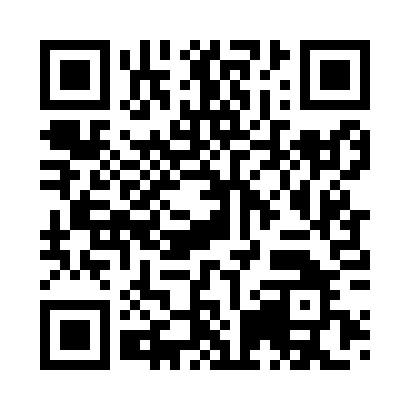 Prayer times for Zsofiahegy, HungaryMon 1 Jul 2024 - Wed 31 Jul 2024High Latitude Method: Midnight RulePrayer Calculation Method: Muslim World LeagueAsar Calculation Method: HanafiPrayer times provided by https://www.salahtimes.comDateDayFajrSunriseDhuhrAsrMaghribIsha1Mon2:195:0512:576:238:5011:202Tue2:205:0512:586:238:5011:193Wed2:225:0612:586:238:4911:184Thu2:245:0712:586:228:4911:175Fri2:255:0712:586:228:4911:166Sat2:275:0812:586:228:4811:147Sun2:295:0912:596:228:4811:138Mon2:315:1012:596:228:4711:129Tue2:325:1012:596:228:4711:1010Wed2:345:1112:596:218:4611:0911Thu2:365:1212:596:218:4611:0712Fri2:385:1312:596:218:4511:0613Sat2:405:1412:596:208:4411:0414Sun2:425:1512:596:208:4311:0215Mon2:455:161:006:208:4311:0116Tue2:475:171:006:198:4210:5917Wed2:495:181:006:198:4110:5718Thu2:515:191:006:188:4010:5519Fri2:535:201:006:188:3910:5320Sat2:565:211:006:178:3810:5121Sun2:585:221:006:178:3710:5022Mon3:005:231:006:168:3610:4823Tue3:025:241:006:168:3510:4624Wed3:055:251:006:158:3410:4325Thu3:075:271:006:148:3310:4126Fri3:095:281:006:148:3210:3927Sat3:115:291:006:138:3110:3728Sun3:145:301:006:128:2910:3529Mon3:165:311:006:128:2810:3330Tue3:185:321:006:118:2710:3131Wed3:205:341:006:108:2610:28